NOME DA ATIVIDADE: BALÃO COM BASTÃO	PARA ESTA ATIVIDADE SERÁ PRECISO DE UM BASTÃO E UM BALÃO QUE NÃO TIVER BALÃO PODE ESTAR FAZENDO COM UMA SACOLINHA DE PLÁSTICO. NESTA ATIVIDADE VOCÊS PODEM REALIZAR INDIVIDUAL OU EM DUPLAS REALIZANDO UMA COMPETIÇÃO, DEVERÁ BATER NO BALÃO COM O BASTÃO SEM DEIXÁ-LO CAIR QUEM SEGURAR MAIS O BALÃO MARCA UM PONTO IRÃO REALIZAR VÁRIAS VEZES. NO GRUPO DO WHATSAPP IRÁ UM VÍDEO EXPLICATIVO DA ATIVIDADE. DURAÇÃO: 30 MINUTOS.	FAVOR MANDAR VÍDEOS OU FOTOS NO WHATSSAP DA PROFESSORA PARA AVALIAÇÃO.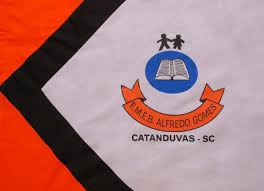 ESCOLA MUNICIPAL DE EDUCAÇÃO BÁSICA ALFREDO GOMES.RUA: CORONEL RUPP BAIRRO CENTRO OESTECATANDUVAS – SC      ANO 2021 CNPJ – 78502697/0001-96DIRETORA: IVÂNIA NORA.ASSESSORA PEDAGÓGICA: SIMONE ANDRÉA CARL.ASSESSORA TÉCNICA ADM.: TANIA N. DE ÁVILA.PROFESSORA: GABRIELA ABATTIALUNO(A):................................................................................SÉRIE: 2 ANO PERÍODO MATUTINO   DISCIPLINA: EDUCAÇÃO FÍSICA 